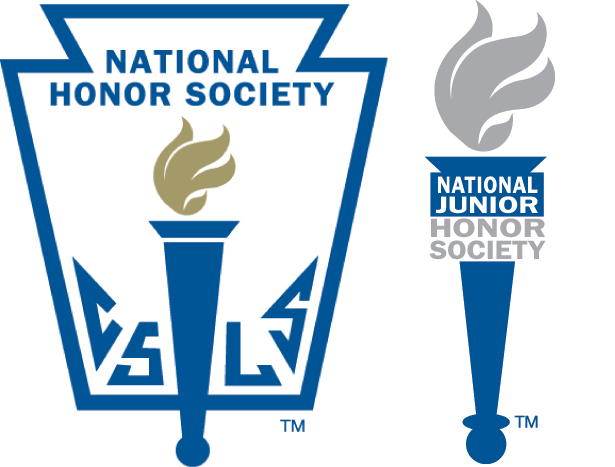 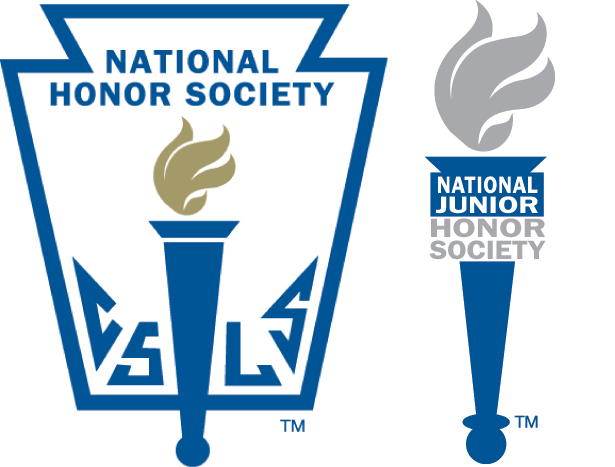 =